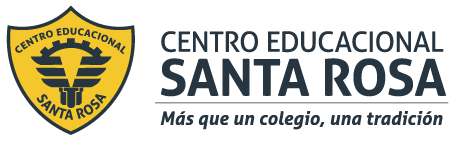 DIRECCIÓN ACADÉMICADEPARTAMENTO DE GASTRONOMÏARespeto – Responsabilidad – Resiliencia – Tolerancia INSTRUCCIONESLEA la guía enviada, Imprima la guía (o de lo contrario cópiela en su cuaderno) y péguela en el cuaderno de PLANIFICACIÓN, realice la actividad entregada al final de la guía. EN CASO DE DUDAS ENVIARLAS AL CORREO maría.rojas@cesantarosa.clBrigadas de CocinaLa Brigada de cocina es el equipo de profesionales que trabaja en la cocina manipulando los alimentos. Siempre funciona con un orden jerárquico.El responsable de la distribución del trabajo es el Chef.El número de integrante de la brigada de cocina depende de: El tipo de establecimientoEl tamaño del establecimientoDe las instalacionesDe la organizaciónDel personalDe la selección del menúLas brigadas según las características antes señaladas se clasifican en:Brigada pequeña: Atiende a un número pequeño de personas. Cuenta con un cuarto frío (postres y ensaladas) y un cuarto caliente (platos de fondo).Brigada mediana: Atiende alrededor de 400 a 500 personas y cuenta con un maestro de cocina, el cual realiza preparaciones específicas.Brigada grande: Atiende sobre 500 personas. El Chef de cocina es apoyado por los sub-Chef y cada uno de ellos son especialistas en sus áreas.DESCRIPCIÓN DE ROLESLa brigada de cocina tiene como finalidad poner un orden y mantener la producción de gran cantidad de platos, mientras se delegan responsabilidades y especializan a los profesionales de la cocina en diversas tareas.CHEF DE CUISINEEs el responsable de toda la gestión en la cocina. Supervisa a empleados, entrena a los aprendices, crea el menú y la carta y junto con el gerente del restaurant planifica las compras de los insumos. SUB-CHEFJerárquicamente está directamente debajo del chef  y a menudo lo representa cuando este no está presente. Sus obligaciones son similares al chef dentro de la cocina ya que, en su ausencia, debe cumplir sus funciones CHEF DE PARTIEEs la persona responsable de gestionar una estación en la cocina, al momento de preparar un plato. Si el plato se prepara en una estación de inferior categoría se le denomina demi-chef de partie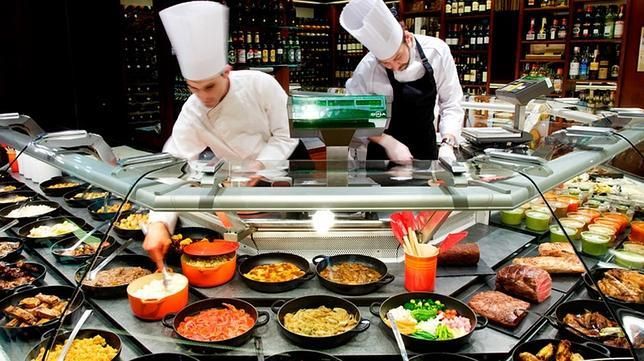 CUISINIERComúnmente cocinero. Es el encargado de la mise en place y vigilancia del apoyo al chef de partida en las cocciones y envíos de platos al comedor.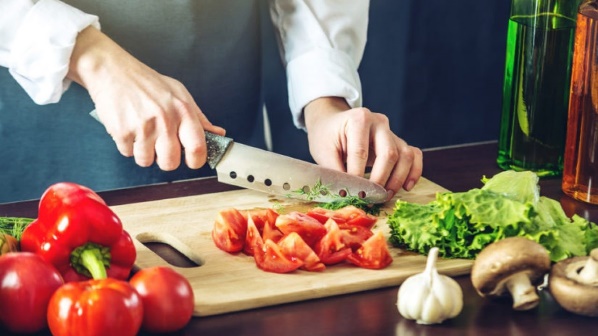 COMMISLa persona encargada de este puesto debe realizar trabajos específicos en una estación y reportarse directamente con el chef de partie o al cuisinier, cuando el chef de partie no está.APPRENTI
Aquí entran los estudiantes de cocina. Los aprendices deben captar la mayor cantidad de información posible, ya sea de la labor de limpieza, como mantenimiento y preparación de espaciosGARDE MANGERLos platos fríos y aperitivos son su responsabilidad, así como organizar los grandes bufetes y decoraciones artísticas del mismo.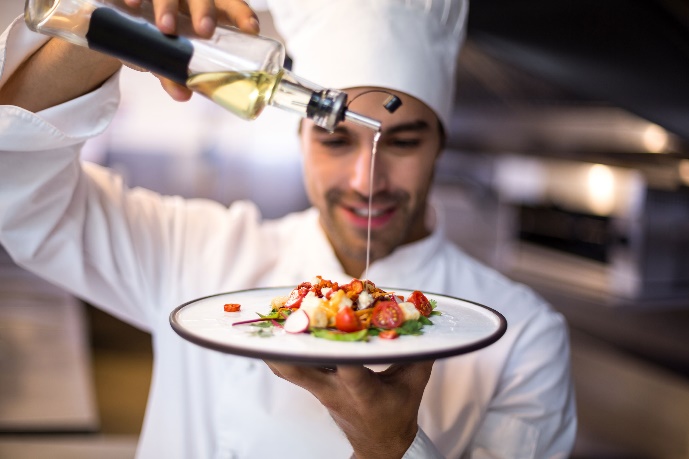 ENTREMETIEREs el encargado de preparar sopas, cremas y los platos que no llevan carne o pescado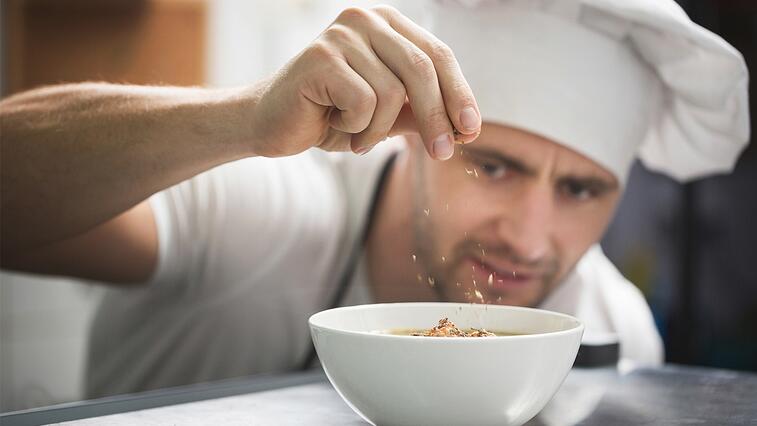 SAUCIEREs encargado de preparar las salsas, y completar los platos. Es uno de los puestos más respetados en la brigada.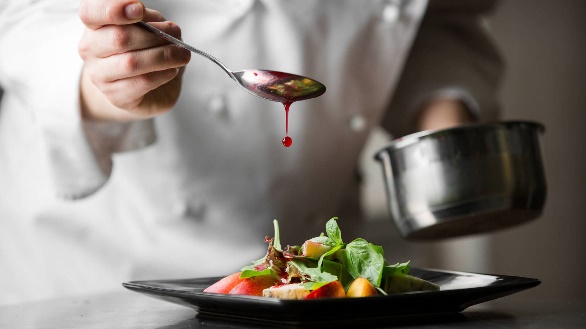 ROTISSEUREs el encargado de un grupo de cocineros dedicados a asar carnes o pescados. Puede ser parrillero o cocinero de frituras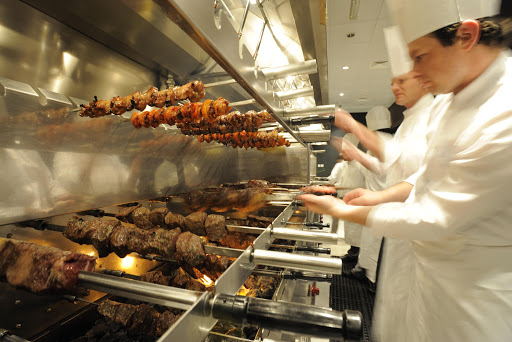 POISSONNIEREstá a cargo de los pescados y mariscos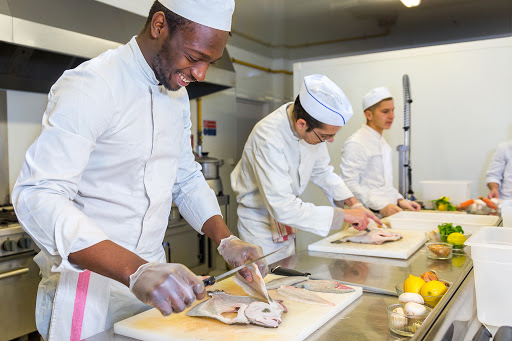 PATISSIEREncargado de los postres y comidas dulces. El patissier también puede preparar pastas y panes.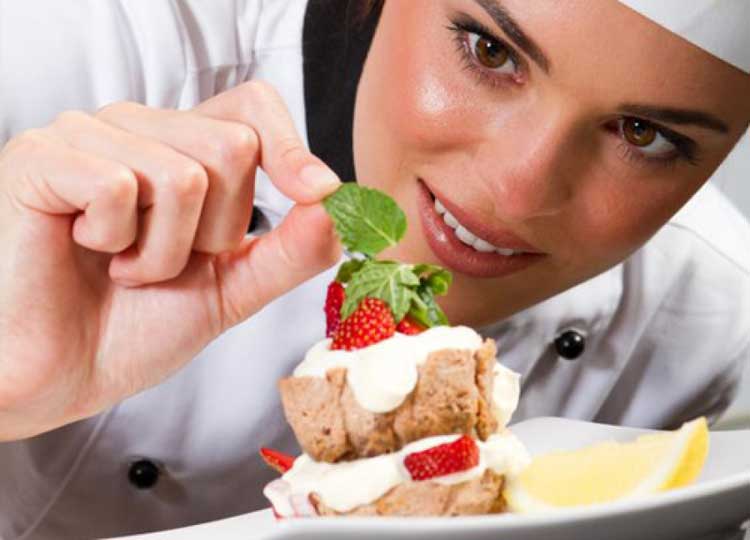 BOUCHERPopularmente conocido como carnicero, es el encargado de cortar las carnes y en contadas ocasiones el pescado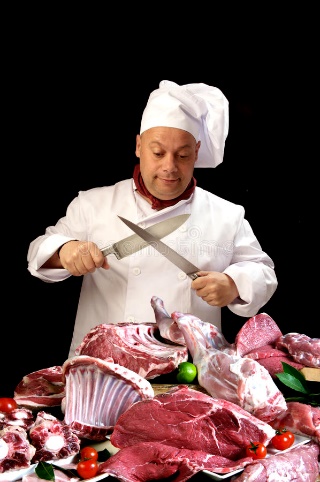 TOURNANTEstá encargado de reemplazar a alguien en caso de ausencia, así que debe conocer todo los platos, preparaciones y trabajos de cada estación del restaurante.PLONGEUREncargado de la limpieza de platos, cubiertos, cristalería y utensilios de cocina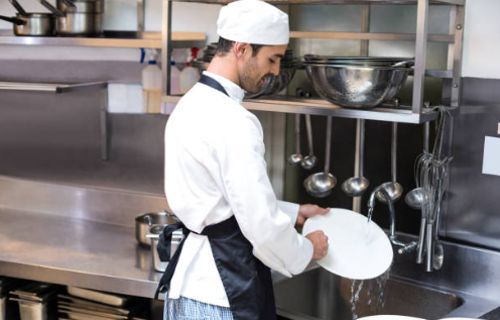 ACTIVIDADI.  Explique cual es la función de los siguientes chef:1. Chef de Cuisine2. Chef de Partie3. Cuisiner4. Garde manger5. Entremetier6. Saucier7. PatissierII. De acuerdo a cada definición, indique el nombre que corresponda1.  Encargado de la limpieza de platos, cubiertos, cristalería y utensilios de cocina ____________________2. Está encargado de reemplazar a alguien en caso de ausencia  ___________________3. Conocido como carnicero, encargado de cortar carnes y en contadas ocasiones el pescado ___________4. Los pescados y mariscos son lo suyo, debe estar siempre atento ya que la preparación de estos suele     Tomar menos tiempo _________________5. La persona encargada de este puesto debe realizar trabajos específicos en una estación y debe     reportarse directamente con el chef de partie o al cuisinier ________________